European ExplorationAcademic Vocabulary3G Theory- G-d, Glory, Gold.  Theories used to justify the Expansion of Europe to Western Worlds. Cartographer- Map Makerastrolabe-  Calculated the time and the position of the Sun and stars in the skycaravel-  is a small, highly maneuverable sailing ship developed in the 15th century by the Portuguese to explore along the West African coast and into the Atlantic Oceanscurvy- Lack of Vitamin C causing general weakness, anemia, gum disease, and skin hemorrhagescircumnavigate- sail all the way around (something, especially the world).Line of Demarcation- Agreement between Spain and Portugal dividing control of Western hemisphere.Manchu conquest-Chinese response to westerners- China Isolated themselves refusing to open their economy to the West.conquistador- Term given to Spanish and Portuguese conquerors of the western world. plantation- large piece of land where one crop is specifically planted for widespread commercial sale and usually tended by resident laborers.encomienda-  Permission from Spain to demand tribute and forced labor from the Indian inhabitants of an area.missionary- a person sent on a religious expedition to convert local inhabitants.revenue-  income that a business has from the sale of goods and services to customersMayflower Compact- First governmental document signed by Plymouth Colonists.1763 Treaty of Paris- Great Britain, France and Spain, with Portugal in agreement, after Britain's victory over France and Spain during the Seven Years' Wartriangle trade route- 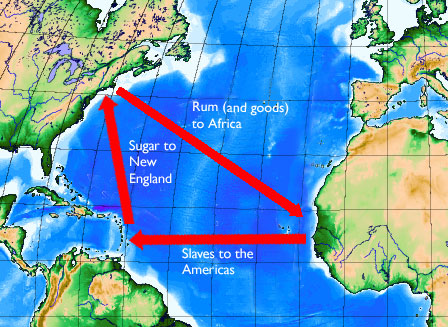 repeal- revoke or annul a law of governmental act.monopoly- One company is the sole provider of a particular good or serviceinflation-  sustained increase in the general level of prices for goods and services.entrepreneur- a person who organizes and operates a business or multiple  businessesjoint stock company- a business where different stocks can be bought and owned by shareholdersmercantilism- a system in which a country attempts to amass wealth through trade with other countries, focus on export rather than import.tariff-  is a tax on imports or exportsColumbian exchange- Exchanges of plants, animals, diseases and technology between the New and Old Worlds